　第33回全国健康福祉祭ぎふ大会（ねんりんピック岐阜2021）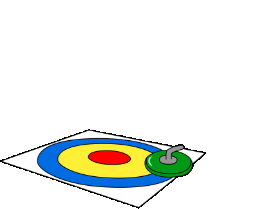 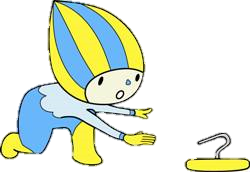 １．開催日時　　　令和3年10月31日（日）8：45～12：00（開場は8：30）２．会　　場　　　アルテックアリーナ（北方町総合体育館）〒501-0452　1-9　TEL:(058)323-3500３．参加資格　　　参加者の年齢は特に設定しない。※小学生以下は保護者同伴とし（大会に一緒に参加や会場で待機）、保護者の責任において送迎してください。４．参加費　　　無料　※宿泊施設の手配や宿泊費・交通費等の負担は各自でお願いします。５．募集人数　　　定員8チーム　※1チーム3～6人とし、選手のうち１人を監督兼務にしてください。６．申込期間　　　令和3年8月2日（月）8：30から8月27日（金）17：15まで※大会参加には事前申し込みが必要です。（先着順で定員になり次第締め切ります）参加申込書に必要事項をご記入のうえ、以下の申込先へご持参又はメールでご提出ください。（郵送、電話、ＦＡＸでの申し込みは不可）７．申込先・　　　北方町教育委員会事務局問合せ先　　　〒501-0492　1-1 　　　　　　　　　TEL:(058)323-1115　FAX:(058)323-3890　e-mail:kyouiku@town.gifu-kitagata.lg.jp（平日8：30～17：15　土日祝日は閉庁日）８．持ち物　　　室内シューズ、動きやすい服装、タオル、飲み物、マスク※ユニフォーム等の服装について特に定めはありません。（チーム内で同じものを着　　用することが望ましい）９．お願い　　　新型コロナウイルス感染症の予防・蔓延防止のため、各自で来場前に検温し発熱等の症状がある場合は大会への参加・来場を自粛してください。また、会場では3密を避け、マスクの着用や手洗い・消毒をしてください。10．その他　　　競技は北方町オリジナルルールで行います。また、各種警報（暴風・大雨等）が発表された場合は大会を中止します。大会の詳細は開催案内をご覧ください。ねんりんピック岐阜2021　ふれあいレク大会「カローリング」　参加申込書チーム名チーム名チーム名チーム代表者氏　名※メンバーの中から1名選び、その方の連絡先を記入すること。電話：(　　　　)　　　　 －メンバー氏名1選　手兼監督フリガナ男　・　女〒　　　－メンバー氏名1選　手兼監督　　　歳〒　　　－メンバー氏名2選手フリガナ男　・　女〒　　　－メンバー氏名2選手　　　歳〒　　　－メンバー氏名3選手フリガナ男　・　女〒　　　－メンバー氏名3選手　　　歳〒　　　－メンバー氏名4選手フリガナ男　・　女〒　　　－メンバー氏名4選手　　　歳〒　　　－メンバー氏名5選手フリガナ男　・　女〒　　　－メンバー氏名5選手　　　歳〒　　　－メンバー氏名6選手フリガナ男　・　女〒　　　－メンバー氏名6選手　　　歳〒　　　－